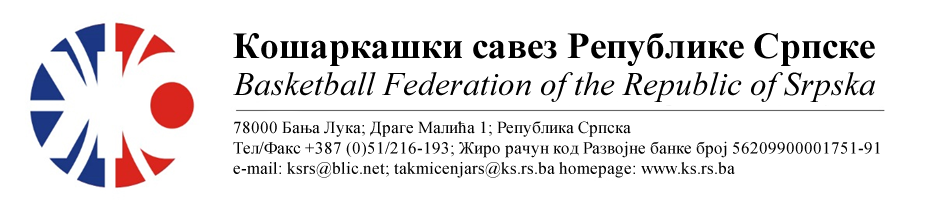 ПОДРУЧНИ КОШАРКАШКИ САВЕЗ БИЈЕЉИНАБИЛТЕН БР. 16 (млађи пионири)Такмичарска сезона 2022/202316.коло13.коло (заостала утакмица)ТАБЕЛА :* УТ – Број одиграних утакмица, ПОБ – Број остварених побједа, ПОР – Број пораза, КПО – Бројпостигнутих поена, КПР – Број примљених поена, КР – Кош разлика, БОД – Број Бодова.ОДЛУКЕ : Одигране утакмице региструју се постигнутим резултатом.ОСТАЛА САОПШТЕЊА :Заостале утакмице које треба одиграти:2. КК Братунац – ОКК Кош50. КК Зворник баскет – КК Лавови52. КК Лавови – ОКК Рудар 201553. КК 10.Август – КК Милићи59. КК Милићи – КК Лавови61. КК Зворник баскет – КК МилићиКомесар ПКС БијељинаМиодраг Ивановић с.р.Утакмица76Слободна екипаКК 10.АВГУСТРезултатУтакмица76Утакмица76Утакмица77КК ФЕНИКС БАСКЕТКК ЛАВОВИРезултатУтакмица77Пантић/ Лазић, КојићПантић/ Лазић, Којић18:61(06:17, 04:18, 05:19, 03:07)Утакмица77Без примједбиБез примједбиБез примједбиУтакмица78КК БРАТУНАЦКК ЗВОРНИК БАСКЕТРезултатУтакмица78Јокановић/ Боровина, МајсторовићЈокановић/ Боровина, Мајсторовић39:75(12:18, 04:12, 15:26. 08:19)Утакмица78Без примједбиБез примједбиБез примједбиУтакмица79ОКК ДРИНА ПРИНЦИПОКК РУДАР 2015РезултатУтакмица79Јашић/ Марјановић, ТијанићЈашић/ Марјановић, Тијанић60:09(23:00, 10:03, 12:06, 15:00)Утакмица79Без примједбиБез примједбиБез примједбиУтакмица80ОКК КОШ КК МИЛИЋИРезултатУтакмица80Тодоровић/ Тешановић, БеговићТодоровић/ Тешановић, Беговић18:36(05:08, 03:09, 07:11, 03:08)Утакмица80Без примједбиБез примједбиБез примједбиУтакмица65КК ФЕНИКС БАСКЕТКК БРАТУНАЦРезултатУтакмица65Обрадовић/ Тешановић, БеговићОбрадовић/ Тешановић, Беговић52:30(11:06, 18:09, 12:14, 11:01)Утакмица65Без примједбиБез примједбиБез примједбиЕКИПАУТПОБПОРКПОКПРКРБОД1ОКК ДРИНА ПРИНЦИП14122651369+282262КК 10.АВГУСТ13130572317+255263КК ЗВОРНИК БАСКЕТ1284625443+182204ОКК КОШ1459463520-57195КК ЛАВОВИ1266473422+51185КК МИЛИЋИ (-1)1183407294+113187КК БРАТУНАЦ13310467622-155168КК ФЕНИКС БАСКЕТ14212406646-240169ОКК РУДАР 2015 (-1)13112219650-43113